								Toruń, 26 stycznia 2023 roku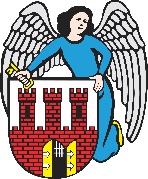    Radny Miasta Torunia        Piotr Lenkiewicz							Sz. Pan											Marcin Czyżniewski							Przewodniczący Rady Miasta ToruniaINTERPELACJAPowołując się na § 18 Statutu Rady Miasta Torunia w nawiązaniu do § 36 ust. 2 Regulaminu Rady Miasta Torunia przekazuję Panu Przewodniczącemu interpelację radnego skierowaną do Prezydenta Miasta Torunia w sprawie:- możliwości dokonywania interwencji przez Straż Miejską na terenie placów zabaw w stosunku do właścicieli psówTREŚĆ INTERPELACJIProblem, który jest przedmiotem niniejszej interpelacji został mi zgłoszony przez grupę mieszkańców. Dotyczy sytuacji, w której wyprowadzane na spacery psy załatwiają swoje potrzeby fizjologiczne na terenie placów zabaw. Abstrahując od tego, że gdy taka sytuacja występuje, właściciel czworonoga powinien natychmiast posprzątać po swoim pupilu, to takie sytuacje nie stwarzają dla dzieci komfortowych warunków do korzystania w bezpieczny i zdrowy sposób z placów zabaw. Sygnalizowany problem został zgłoszony przedstawicielom służb municypalnych, ale podobno strażnicy nie mogą interweniować na takim przedmiotowym obszarze, co wynika z regulacji porządkowych.Chciałbym zatem poprosić o określnie, czy i w jakich przypadkach przedstawiciele Straży Miejskiej mogą dokonywać interwencji na terenie placów zabaw w stosunku do opisanych tu sytuacji. 							/-/ Piotr Lenkiewicz							Radny Miasta Torunia